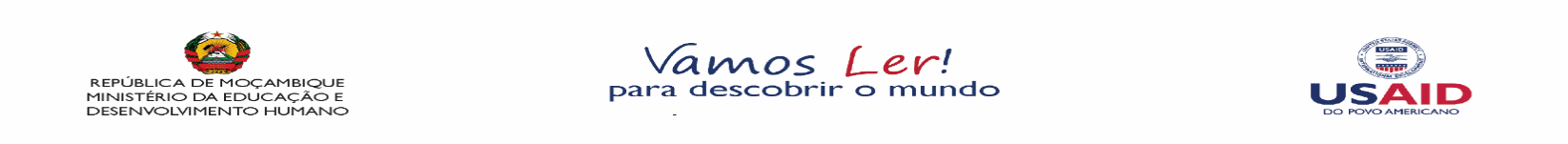 Revisão do livro do aluno, caderno de exercícios e Manual do Professor da 1ª, 2ª e 3ª- L1 e L2Constatações da DPEDH e Vamos Ler!  Cadernos de exercícios - 1ª classe/L1Cadernos de exercícios - 2ª classe/L1Capa/ Falsa Capa/ Pagina° Versão RevistaComentários (imagens revistas/adaptadas)Livro do aluno - 1ª classe: EchuwaboLivro do aluno - 1ª classe: EchuwaboLivro do aluno - 1ª classe: Echuwabo3ENAMUDHI Escrever sem alongamento da vogal “A”. 10Xikoola ya oromaya 1 wa JunyuPalavras; baba mama AmaTradução da “escola primaria 1 de Junho”12Palavras: Ima   Abiba   mima AmaReorganização das palavras começando com a letra em estudo (I, i )19Incluir a imagem de menino albino na imagemXikoola ya oroma ya 1 wa Junyuincluir a imagem do menino com albinismo. Constatação da 1ª revisão Traduçao do nome da na tabuleta de indicacao da escola.Unidadetemática Família (Enamudhi)Unidadetemática Família (Enamudhi)ENAMUDHIEscrever sem alongamento25ENAMUDHI Escrever sem alongamento da vogal “A”. 27Texto Lila, bibeLila ologa.Bibi olaga.Lila oli bibi Reestruturação do textoLila oli, bibi -nesta frase a virgula deve ser retirada.28Silabasni     li     na     ne     laPalavras Nina Ali Lila NenewanaReorganização das palavras começando com a letra em estudo (N, n)29Texto Lila na AliAli oli na Lila.Awene ali wabiba.Ali na Lila anologa na biba.Awene awagalala.Reestruturação do texto30Silabasnu     lu     la     na     liPalavrasNunu Lila Nina Nana LulaReorganização das palavras começando com a letra em estudo (U, u)31Texto  Ali na LilaLila na Ali.Lila oli na Ali.     Awene awunuwa mubalini.Reestruturação do textoProponho que permaneça a frase do texto original visto que no texto reestruturado não contem nem uma letra em estudo ou como proponho:Awene  awunuwa mubalini 32Silabasdi     nu     du     la     da      liPalavrasDinu dila Duda   dala  LilaReorganização das palavras começando com a letra em estudo (D, d)33Texto Ali na Lila Ali na Lila anologa mudila. Mudila amona bibi. Awene anologa na bibi. Correção da palavra “biba e amona” por “bibi e amoona” por razoes semânticas.   35TextoBaba na mama.Baba Cico oli na mama.Mama na baba ali ocelani.Cenene onowiba mucelaniuma letra nova (a)39Texto:Ruwi onogonaRuwi onorowa agagonaga. Ruwi onorowa na babe.Agamala onologa na babeRuwi okana murima  wokurumuwaReestruturação do textoSubstituicao da palavra ‘iyene’  por  babe porque ate esta semana a criança não aprendeu a letra “Y”, substituição da palavra  woligana  por wokurumuwa.41Texto Sara Sara oli omusika.Omusika okala oba.Sara ogula oba na mama Mama Salima owakela kobiri.Awene ali owagalalaReestruturação do texto432. Wengeseleologa  olaga baga ogawaomalasananaomusika kalasi ninokosa woliganasubstituição da palavra “ogama” por “ogawa”MMURUDDANI46Silabas Yi ko ya su ra   ma   na    gaPalavrasYina yoga Ayima SurayaOkoya okaliyaReorganização das palavras começando com a letra em estudo (Y, y)47TextoAyimaAyima owandana.Awene akana ekalelo yoleleya.Ayima aba ali na Imo.Imo iyene oragala.Awene awagalala.Reestruturação do texto48Silabasvi     ya ku ka     la     vu   ma PalavrasVakuvi Vaniya vakala Lila ovuma ovaviyaReorganização das palavras começando com a letra em estudo (Y, y)49MusikaBibiliyotekaTexto Vaboma Ayima ali vaboma. Vaboma vakala musika na nyumba. Nesta imagem tem uma palavras ecritas em português que devem ser mudadas para o echuwabo Substituição da palavra “vakana” por  “vakala” por razões de concordância50Silabas ta     yo lu     to     ku     tiPalavrasTati titiyu vatakulu otota substituição de palavra “titiyo” por “titiyu” “vataku ” por “vatakulu ”53Texto FumuMawani mukala fumu .Fumu namalaga mirala .Amawani anowiwa malamulo a fumu.Awene anofariya malamulo a fumu .Reestruturação do texto56 Silabas pi     ni     pa     pu     la     po      ta     yasaPalavrasPayiva Paporo Asupayi nipapayaOtapula lapiReorganização das palavras começando com a letra em estudo (P, p)57XikwadiraAsupayi Payiva omagiwa na asupayi. Iyene oveleliwa na asupayi. Payiva okana makani mawani. Iyene kana ekalelo ya deretu. Ayima mukane makalelo a dereto. Nesta imagem tem uma palavras ecritas em português que devem ser mudadas para o EchuwaboCorreção da palavra “makane” por “makani” por razões ortográficas e semânticas.59TextoEngayingayiEngayingayi enowuuwaEngayingayi enowuuwa vatakulu .Ayima anowova engayingayi. Engayingayi enoluma.Enokoya vatakulu.Reestruturação do texto612. WengeseleOng’ong’a paporo ng’ombeTitiyu vatakulu makalelo Asupayi ovaviya ekalelosubstituicao da letra “o” por “u” na palavra “Titiyo por Titiyu.65 TextoMinaziMunazi wa bibi.Vatakulu va bibi vakala minazi. Munazi okana koko na makubari Bibi onowela munazi . Bibi onowapa koko .Koko enonivaya egumi .Reestruturação do texto66Silabasju     li      ka      mu      wu    ji    yaPalavrasJamali Juwawu Jiliya Juliyu mukaju NikajuReorganização das palavras começando com a letra em estudo (J, j)67TextoOceyamukajuMukaju onoceyiwa.Juwawu onoceya mukaju .Mukaju onobala makaju .Makaju anojiwa anovaya egumi .Mukaju onomelawo kavatakuluReestruturação do texto69Texto:ApoddogomaMuddebe mukala miri.Mukala minazi na mikuju.Mukala dowu namiyegu.Muddebe mukala apoddogoma.  Baba onotota muddebe.Muddebe mukoddela.Reestruturação do textoA reestruturação do texto ficou boa, mais fica sem nexo com o titulo visto foi retirada a palvra poddogoma do texto revisto.Proponho que se encaixe a frase; “Muddebe munokala apoddogoma”70Silabasdho     de     ha     pi     fu   dhi dhePalavrasDhilobo dhina dhewu dhibuDhinama dhifuwo dhoboacréscimo de uma palavra 71TextoMiriNevi onotokora muri.Iyene ontokora na supadda.Wi dhunuwe deretu.Miri dhinofuneya mawani.Miri dhinonivaya muya.Viina dhinowima milima.Reestruturação do texto732.Wengesele: Kana okala wakula kaba oruga mirabo dhilobo dhinama dhifuwo miriReorganização das palavras76Silabaswoo     too     koo     goo     ddethonyaPalavrasOkoddela okoodda dhoojaEgoogo wooramaSubstituição da palavra “mootho” por “dhooja”77 TextoDhooja dha egumiEsi dhooja dha egumi .Enofuneya oja dhooja esiNigaja ninokana egumi.Kaninkana maredda bure bure.Reestruturação do texto78Silabasthi mu ni ku thu le ka noPalavrasThiyani  thima muthu nikuthi kathiya othukulaSubstituição da palavra “kathile” por “kathiya”81TextoWiinaMama okanaguwobiili.Iyeneothiddelaguwobiili. GuwoesibiilidhiwiinaGuwoyowiinaenototaofiya.Enofuneyaofulaguwoderetu. Dhinanitotemaredda a ofiya.Reestruturação do texto83TextoOnyowaOnyowa wa ayima . Ayima onyowa anohidha.Awene anoyeva vaddiddi.  Kana egumi yofanyela .Ababi avayege dhooja dhegumi.Othawa wi awene ananyowe.Reestruturação do texto84Silabasmaa mu waa ni baa dhi la PlavrasOmaala baala obaala waala maanitirei a palavra “anaamudhi”85TextoDhaawimaMama onosuwa dhaawima.Enofanyela osuwaga deretu.Wi dhinatote maredda. Athu ajege dhaawima.Awene agajad haawima.Anokana  egumi yaderetu .Viina anowunuwa  deretuReestruturação do texto87TextoNg’omaManuwele onuba ng’oma.Voroma woba na mada.Maleliye owuba na muri.Ng’ma etayeya.Manuwele okaka ng`oma.Na thebe yang’ombe.Egatayeya enofanyela okaka.Reestruturação do texto89TextoMathanga a ayimaAyima anoteeyela mathanga.Ddabuno labo nawa. Oteene anovega nowagalala.Awene anooja anomwa fanta.Agamala oja anokeca meeno.Viina anokosa visangusangu.Ateeyelaga labo nawa.Reestruturação do texto*Capa/ Falsa Capa/ Pagina°VersãoRevista**Comentários (imagens revistas/adaptadas)Cadernos de exercícios 1 - 1ª Classe/EchuwaboCadernos de exercícios 1 - 1ª Classe/Echuwabo45OliganiyeEm vez de escreve tem que ser “ liga”Cadernos de exercícios 3 - 1ª Classe/EchuwaboCadernos de exercícios 3 - 1ª Classe/Echuwabo3Malremba a banddelraAcréscimo do Símbolo (bandeira)3MakaleloPluralizado por ter 3 imagens23Oliganiyeem vez de escreve como estava fica“liga”44FumuNa 1ª linha do espaço para completar 60Oliganiyeem vez de escreve como estava fica“liga”Cadernos de exercícios 3 - 1ª Classe/EchuwaboCadernos de exercícios 3 - 1ª Classe/Echuwabo23Oliganiyeem vez de escreve como estava fica“liga”28OkoddeNão leva alongamento48AnamudhiNão leva alongamento59Oliganiyeem vez de escreve como estava fica“liga”Capa/ Falsa Capa/ Pagina°Versão revistaComentários Livro do aluno - 2ª classe/EchuwaboLivro do aluno - 2ª classe/EchuwaboCapaNada a corrigirFalsa capaNada a corrigir Ficha técnica Nada a corrigir7ANAMUDHISem alongamento8Sílabasdhi na ma  dho   oja     dho fu wa     dha wi madha  aba  loAcréscimo da divisão silábica da palavra “dha aba  lo”Dhaawima Bondiya baba. Oddu ddi Sara. Sara miyo ddili baba Antonyo. Lina omulejela baba Antonyo. Sara, nddowe noone dhaawima vatakulu. Vatakulu vakala dhaawima na dhina. Pergunta 2. Ona dhaawima vatakulu baani. Correção  da palavra “none” por “noone” por razões ortográficas.       103. Alivo athu angasi?Reestruturação da 3ª pergunta (para mais coesão)11Palavras  nang'omboFraseRita onuba ngˊomaPalavra mal escritaCorrecção da palavra mal escrita “onowuba” na 2ª frase  “ onuba”12Interpretação de imagem3. Weyo waromaga ovilagiya?Reestruturação da 3ª pergunta de interpretação de imagem (para mais coesão)14Sílabasxi   pi   ta   lePalavrasxipitale4ª sílaba mal escrita da 3ª palavra Palavras3ª palavra mal escrita15Interpretação do texto4. Onimuja amexa baani?Reestruturação da 4ª pergunta de interpretação do texto (para mais coesão)16Interpretação de imagemWeyo onovoniya?Reestruturação da 3ª pergunta de interpretação de imagem. Substituição da palavra cumprimentar por apresentação 17TextoXipitale Oxipitale okala aredda.Lina oli waddamana xipitale. Xikoola eli waddamana Komite.Xipitale eli widdayi wa xikoola.Ogakala muredda odhowe oxipitale.Reestruturação do texto (para ficar mais coeso)18Sílabasdho  ojadividir em sílabas a palavra “ dhooja”19TextoPayiva Payiva onuba ng’oma vakomiteni . Komite ya waddamana xikoola . Iyene ayinathi wuba ng’oma oviziwiya . Vayikala makuru a mazoma othiyana . Athu a mmuruddani aziveliwa vaddiddi . Onaga dhilobodha esile dhapadduwa .Reestruturação do texto (para ficar mais coeso)20SílabasTte  tte    mu  tte   tte      Pe  tte   O  tto  tta      mu  re  tteSsubstituição da última palavra em silaba que estava repetida21Texto Imo na Ema Imo obeya vatakulu va Ema. Ema omulagiya maye. Ema wamala oseela. Iyene waseela na ttette. Vafiyile Imo Ema othiya ttette. Ologa na maye wi adhowe oxikoola. Reestruturação do texto (para melhorar). Correção da palavra “vafile” por “vafiyile” por razões semânticas e da sequência “wa mala” por “wamala” por razões ortográficas. 22Interpretação de imagemCiini enona nyuwo vanikukuni apa?Correcção da palavra “nyuwa” por “nyuwo”23Lina na SaraAwene awaddeliwa oxikoola wi aseele.Lina ninga kaana museelo.Odhowa wasa ttette vatakulu.-Wi adhowena oxikoola.Ovano awene anoseela vaxikoola.Interpretação do texto1.	 Musolro wa muthaka obu buuvi?2.	Wadhowile wasa ttette vatakulu baani? 3.	Awene adhowilena ttette wuuvi?4.	 Nyuwo munoseelaga vatakulu?Reestruturação do texto (para ficar mais coeso)26, 36,46,52,55, 58,76, 86,90,96, 100, 104, 112,116enoonacorreção da palavra “enono” por “enoona” por razões  ortográfica27TextoAlringofa Lina ondowa omusika agule palrinya. Warumiwe na maye.Iyene omuthiddela alringofa.Alringofaya wali mung’ono. Maye owakela palrinya.Iyene onowariya anaye.Reestruturação do texto (para melhorar)29TextoNyumba Baba Payiva ondowa agwadde miri.Mutakwani ohifwanyamo kwali na miri.Baba omaga  kwali na murega.Vamaleliye omaga miri.Akwaye amwakela omaga nyumba.Nyumbaya ja miri. Interpretação do texto 1.Musolro wa muthaka obu buuvi?2. Kwali emagiwe wuuvi? 3.Ciini egwaddile Payiva? 4.Weyo onokosaga mabasa vatakulu?Reestruturação do texto e da última pergunta da interpretação (para melhorar)31TextoMukwaranyaMukwaranya onuba ng’oma vakomiteni.Athu oteene anocetha viina aziveliwa.Athabelaga siku na manje. Ng’omadha  dhikana ddungu.Mukwaranya na akwaye aziveliwa.Awene anothaba munamudhini. Interpretação do texto1.Musolro wa muthaka obu buuvi? 2. Baani onuba ng’oma? 3. Ciini enthabela anamudhi aba?4. Anamudhi enyu onokosaga mathanga?Reestruturação do texto e da última pergunta da interpretação do texto (para melhorar)33Texto Bibi Bibi onowasa museelo wa ttette. Wi anaye aseelegena vatakulu. Mudhulaye onomurumiya filrofilro. Bibini owagalala vaddiddi. Iyene onomubela mada. Substituição da palavra “madda” por “mada” por razões semanticas e da palavra “aselegena” por “aseelegena” por razões ortográficas.34Palavras mwihi              mwiini       mwanaku        mwango FrasesMama Salima ontida na mwihi. Mwanaku oli mwiini.Substituição da palavra “mwinyu” por “mwango”correcção da palavra “ontidda” por “ontida”35TextoMwanakuRuwi na Alima ali omathuwani. Alima omunya wuthu, apiye muradda.Muradda onojiwa na mwanaku. Iyene omuruma Ruwi odhowela mwinyu.Alima owika mwinyu musizalrani.Ruwi onomwakela Alima omathuwani .Reestruturação do texto (para melhorar)36Interpretação de imagens	3.Abibu onkosa nni? Reestruturação da pergunta 3 de interpretação de imagem (para melhorar)37Texto Mwana Vaxikoola vakala malruwa okoddela. Mwana owapa malruwa vaxikoola. Malruwaya athomeliwe namasunziya. Namasunziya owakela malruwa. - Ddinotamala namasunza. Correcção da palavra “mwaana” por “mwana” por razões ortográficas40Frases Abiba ononfwara mbalaye Gitu.Baba Imu okana Fwalrinya.3.	 Fwafwa ya mwanaku enoziva.Rreestruturação das frases41TextoFwalrinya Vaxikoola vanolimiwa fwalrinya.Fwalrinya mulima woziva vaddiddi. Nilimege Fwalrinya nsaka nelimwe. Enofwanyela oriya nsaka nelimwe. Ababi anovuruwana magano aba.Anlogiwa mutelevizorini.Interpretação do textoMagano aba alogiwa wuuvi?Reestruturação do texto e da 2ª pergunta de interpretação do texto (para melhorar)42Interpretação de imagem1.	Ayima anawona nyuwo ali wuuvi?Reestruturação da pergunta 1 de interpretação de imagem (para melhorar)43TextoJuditi Juditi na mukwaye anguliya fwalrinya. Ddabuno awene aguliya vaddiddi. Fwalrinyadha anguliya omusika.Agamala oguliya onokoya kobiri. Kobiriya anokoya akosaga xitiki.Interpretação do texto2.	 Awene aguliyile siku gani? 4.	Awene anguliya wuuvi fwalrinyadha?Reestruturação do texto e de pergunta 2 e 4 de interpretação (para ficar mais coeso) 44Letra bw  BwSílabas bwe  ri  bwe  ndde  mu lo bwa na  mu mbwa  ku As silabas não correspondem a letra em estudo45Texto Bweri Ayima anolima bweri. Vaxikoola vakala mulima wa bweri. Anamasunza anotonya bweri. Bweri dhinolimiwa mweri wa Janeero. Dhinowapiwa mweri wa Juliyu. Pergunta de compreensão 2. Bweri dhinawapiwa mweri gani? Substituição do conector ou genitivo “ya” por “wa” por questões de concordância. Substituição da palavra “dhinwapiwa” por “dhinawapiwa” por questões de ortografia. 47Interpretação do texto 2. Imo ona dhaka ngasi?Correcção da palavra “Imu” por “Imo” na 2ª pergunta de interpretação como vem no texto49 Texto Alima Alima ogilati vathaddo. Iyene wagasedha bweri. Wi dhigetwa akose musuzi. Agaapula bweri onowikavo fwalrinya. Alima mwana woleleya. Subistituição da palavra “onowikava” por “onowikavo” por razões de concordância. Correcção da palavra “mwaana” por “mwana” por razões ortográficas. 50Frase Mwana ogwa vaxikoola. Correcção da palavra “mwaana” por “mwana” por razões ortográficas. 61Texto Muthupo wa dhinamaCorrecção do título do texto da palavra “Muthupu” por “Muthupo”63Texto Muthupo wa dhinama Namarogolo, nyakoko, fule na baala. Correcção do título do texto da palavra “Muthupu” por “Muthupo”, e da palavra “Nyakoko” por “nyakoko” por razões ortgráficas. 71TextoMpika wotorowaDinu na Dina avega na suwa.Mmalelani ovega, Dina omuloba Dinu.Mbwana ndowe naruge manje.Awene adhowa oruga manje.Mbwenye mpika wa Dina wayitorowa.Iyene wayifiya vatakulu bamale onyetha. Interpretação do textoMusolro wa muthaka obu buuvi?Odhoyile oruga manje baani?Ofiyile bamale onyetha baani?Nyuwo munovegaga na akwinyu?Reestruturação do texto e das perguntas de interpretação (para ficar mais coeso)77TextoManga dhowitwaOxikoola okala mmagelra.Mmangelraya okana manga.Abiba na Imo awona manga yowitwa . Abiba othamagela muri owapa.Awene anoja manga vatakulu. Interpretação do textoCiini eli oxikoola?Ciini yonile awene? Owapile manga Baani?  Nyuwo munoja manga?Reestruturação do texto e das perguntas de interpretação (para ficar mais coeso)79TextoIyene wova ngazo dhinaje mbuga. Interpretação do texto 1. Ciini yang’anela mma? 4. Ontidaga mbuga vatakulu baani? Correcção da pergunta 1 de interpretação do texto. Correção da palavra “Mbuga” por “mbuga” por razões de concordância. Correção da palavra “ontitaga” por “ontidaga” por razões de ortográfia. 80FrasesNladdaniyo nipameliwa veruguni.Correcção da 2ª frase 83Interpretação do texto2.Onwapa malanya baani?Correcção da palavra “Omwapa” por “Onwapa” da 2ª pergunta de interpretação 85Frases Nladdaniyo nipameliwa veruguni. Correcção da 2ª frase. 87TextoKamboyoKamboyo onedda mujanjini.Agaviraga onoruma wu, wu, wu, wu.Kamboyo onyigala nroga nali mujanjini.Nroga naali nowuma.Nrogana niponddeya.Ayima kanfwanyela ovega mujanjini.Substituição de uma palavra do texto “onokosa” por “onoruma”88FrasesNyumba ya baba ekana  ncikwa.Vatakulu va Imo vakala ncelaReestruturação da 1ª frase e correcção da palavra “Imu” na 2ª frase para melhorar92FrasesVatakulu va Imo vakala ncela.Correcção de palavra “ Imu” na 1ª frase93TextoSamagwe Anayima anovega na samagwe.Nali nikuru na anayana na alobwana.Niziya oponya mpilra na nlada.Anayana apembelra mavego a samagwe.Juliyo othiddela ncikwa onolila.Na nriyo Niziya odhowa omaaliya. Interpretação do texto 2. Omaaliyile  Juliyu baani? Correcção da última palavra do texto e 1ª palavra da 2ª pergunta de interpretação do texto 95Texto Dinu na BibeDinu okana Radiyo na selulari.Iyene onologa na selulari na babe.Babe wamwaddela thima ya ntaje.Ntaje ninopibela nyumba. Bibi opibela nyumba na ntaje. Interpretação do textoCiini enloga muthaka obu?Ciini ya loga babi wa Dinu?Mabasa a ntaje ciini?Nyuwo munologaga na selulari?Reestruturação do texto e das perguntas de interpretação (para ficar mais coeso)96Interpretação de imagemCiini enono nyuwo vanikukuni?Ciini enkosiwa onyumbani ya pevo?Mabasa a radiyo ciini? Onimwiwaga radiyo  baani?Reestruturação das perguntas de interpretação de imagem (para melhorar)97TextoBaba SalimuBaba Salimu, mma ali vatakulu.Agilatile mba vampaddoni . Awene anoona televizori . Mutelevizor mulagiyiwa ntalatala.Ntalatala naja ntaba.Awene awiwa wi ntalatala ninojiwa .Interpretação do texto1. Salimu na mma ali wuuvi? Correcção da palavra “Salimo” por “ Salimu” como se pronuncia na língua 98Sílabasn zu wa                n za yi              n zo ma                n zi naPalavrasnzuwa                nzayi                nzoma                nzinaReestruturação de silabas e palavras para melhorar101TextoDhinama dha mwini Dhinama dhamwini dhikana thima.Dhinama, ninga kwali na nyarugwe .Enama enthukuliwa thebe ekana nzina . Nzinana nyarugwe obe nyakoko .  Baba othukula thebe wi akosena sapatho. Nzilo okosa sapatho na zumbelra.Reestruturação do texto (para melhorar)107Pergunta de compreensão Ruwi onvenya mudhidhi gani? Correção da palavra “ganni” por “gani” por razões ortográficas. 113TextoNthubi Nthubi namatota wa dhinama.Iyene wafanya mathiyele muddebe.Adhowaga vatakulu owapa mathiyele.Odhowana vatakulu owavaya anaye.Awene aja mathiyele . Mathiyeleya anthapilra vaddiddi.Substituição do título do texto para demonstrar o que vem na imagem114Sílabasmu ra nja    mu nddi mwi          n thi ye lema ku puPalavrasmuranja           munddimwi          nthiyele      makupuFrasesMakupu anovaya milima.Vati vamuranja vakala maranja.Reestruturação das sílabas palavras e frases (para melhorar)115Texto Makupu a milima Muranja, mukaju na mangiyawu. Pergunta de interpretação 1. Baani onceya makupu a milima? As palavras “Mukaju e Manguyawu” devem ser escritas com a inicial minúscula. Correção da palavra “bani” por “baani” por razões ortográficas. 120Correcção de algumas palavras “enkasa” por “enkosa” e da palavra “enona” por “enoona” por razoes ortográficas.Correcção de algumas palavras “enkasa” por “enkosa” e da palavra “enona” por “enoona” por razoes ortográficas. 118SílabasMu ra  nja        Mpa pa ya ma nga                mu ka juPalavrasMuranja        Mpapaya manga               mukajuFrasesRuwi onja manga.Baba oceya mukaju.Nikaju ninokosiwa sumu.Reestruturação das silabas, palavras e frases (para melhorar)120Interpretação de imagemCiini enona nyuwo vanikukuni?Ciini enkosa ayima aba? Weyo onorugaga manje?Correcção de algumas palavras “enkasa” por “enkosa”121TextoManje a deretuMurudda wa Ruwi okala turunera.Athu oteene anoruga manje.Anruga vapucu viina vaturunerani.Manje aderetu babale ansasanyiwa.Babale antherekiwa, anikiwa murobwe.Manje anonivaya egumi.Correcção de algumas palavras do texto “mpucuni” por “ vapucu”123TextoNibaddaMma onomuruma Dina odhowela nibadda.Nibadda ninolabela dhilobo dhinji.Ninga: otida, ongaza, na dhina.Nibadda ninkosiwa na nthuku.wi nikale nibadda, nthukuna ninotopiwa.Correcção de algumas palavras do texto “Mama” por “Mma” “ninkosiwa” por “ ninokosiwa”127TextoOyesa wa maningo Zitu mwaana ona oyesa vaddiddi.Zitu agavenya na membesi onosusula.Onowaba, onofula guwo dhaye.Onowapanga akwaye eteene wi awabe.Agavegaga kanika mathaka mmentoni.Othawa wi anakane marogo.Escrita conjuntiva da palavra “guwodhaye” para disjuntiva “ guwo dhaye”132Perguntas de interpretanção Ciini enoona nyuwo vanikukuni? Dhili kwaridade ngasi dha sapatho? Correção da palavra “enona” por “enoona” por razões ortográficas. Substitui-se a palavra “kwardade” por “kwaridade” por razões ortográficas. 134Sílabasvi xi ti du       gu wo      ka mi zaPalavras vixitidu          guwo        kamizaFrasesZeliya owabala vexitidu.Baba othiddela sapatho mmadani .Reestruturação das frases e correcção de algumas palavras (para melhorar)135TextoOkamiyedhaSiku dhayi Payiva omukamiyedha muragali. Payiva wadhowa omabasani. Vari va dila iyene omona muragali.Muragali oddo afuna alupe dila.Bamuthidda nyono bamulupiya.Muragali otamala ejile ekosiwiye.Reestruturação do texto (para ficar mais coeso)136Interpretação de imagemCiini eli vanikukuni?Ciini enira mwaana?Muyana waveda owela wuuvi?Weyo onowakela aredda?Correcção de algumas palavras nas perguntas de interpretação 137TextoCikama ya mmani Mmani othukula cikama. Cikama ya mmani ekoddela vaddiddi.Ekasanyiwe na thebe ya nyarugwe.Titiyu cico onguliya cikama. Osasanyile ddi titiyu Cico.Correcção de algumas palavras do texto “titiyo” por “ titiyu”138Semana de revisão ( wileya)SílabasVi xi ti du     Gu wo     Sa pa tho xi ne li   Ng’o  mbe  nzu wa   nlo goPalavrasVixitidu   Guwo   Sapatho xineli   Ng’ombe   nzuwa   nlogoCorrecção de algumas palavras 139TextoMma owabala vixitidu Baba ogula vixitidu.Mma ondhowa okapela.Owabala vixitidu na sapatho.Sapathodha dhikoddela vaddiddi.Vixitidu ekana malremba othiyana.Mma okoddela vaddiddi.Correcção da palavra “vixido” por “vixitidu” no textoCapa/ Falsa Capa/ Pagina°Versão revistaComentários Caderno de Exercícios - 2ª/ EchuwaboCaderno de Exercícios - 2ª/ EchuwaboCaderno de Exercícios - 2ª/ Echuwabo5Olebe paama ddima dha mazuComando para organizar as palavras6Olebe paama ddima dha mazuComando para organizar as palavras9Olebe paama ddima dha mazung’oma  Zitu na muri onuba.______________________ng’oma   onuba  Riyeza.______________________Comando para organizar as palavrasReestruturação de algumas palavras (para ficar mais coeso)10Olebe paama ddima dha mazuNg’ombe vamurini emageliwa____________________Comando para organizar as palavrascorrecção da palavra “emagiwa” por “emageliwa”14Xi pi ta le              I     xa   no__________    __________Correcção da palavra “Xipitali” por “Xipitale”17Migeli onoseela___________.Correcção da palavra “onosela” por “onoseela”18Olebe paama ddima dha mazupette Mma mamune ononvaya.______________________Comando para organizar as palavrasSubstituição da palavra “onomwabaliya” por “ononvaya” por ser muito longa21Olrimbo ____ _____  _____Substituição da palavra “Musolro” por “Olrimbo” por estar mal escrita42Olebe paama ddima dha mazuComando para organizar as palavras47                 minddanim               biyani                    maniCorrecção da palavra “mmiddani” por “mminddani”50onoworuwa   Namasunza   mbugaSubstituição da palavra “ maruwa” por “ mbuga” por falta de concordância 57Imo __________  mpika     mmadani.                      Correcção da palavra “Imu” por“Imo” porque no livro do aluno vem “Imo”62Olebe paama ddima dha mazuenja manga ngazu. ______________________onomagiwana nyumba muri wa mungiyawu.______________________Comando para organizar as palavrasPor as linhas a baixo de cada frase como vem nos outros exercícios  64Olebe paama ddima dha mazu enja manga ngazu. ______________________ onomagiwana nyumba muri wa mungiyawu. ______________________ Comando para organizar as Palavras. Por as linhas a baixo de cada frase como vem nos outros exercícios 85Olebe paama ddima dha mazuNa manddimwi           acalri               ninokosa .______________________Comando para organizar as palavrascorrecção da palavra “Nddimwi” por “ manddimwi” “ninokosiwana” por “ ninokosa” por ser muito longa90     nthu wa ___________Substituicao de palavra “nthowani” por “nthuwa” por ter poucas silabas Capa/ Falsa Capa/ Pagina°Versão revistaComentários Livro do aluno - 3ª classe/EchuwaboLivro do aluno - 3ª classe/EchuwaboLivro do aluno - 3ª classe/Echuwabo índice Sumana 3  Nyumba dha abibihuSai a 1ª palavra “Sumana 3” porque houve repetição da mesma.Correcção da palavra “há” por “dha”Índice  semana 7Semana 7 Suku na oroma na Masunzo Correção da palavra “nooroma” por “na oroma” por razões sintácticas. índice Wileya sumana 4Ema na titiyu PayivaIncluir o título do texto da semana 4 (revisão)Índice Sumana 13Incluir semana 13 no índice que se encontra na página 54 antes do título do texto “Thiyani onologa na Ruwi”ÍndiceSumana 14Incluir semana 14 no índice que se encontra na página 58 antes do título do texto “Mikalelo dha Nriyo” Índice Sumana 15Incluir semana 15 no índice que se encontra na página 62 antes do título do texto “Ofuwa wa dhinama”Sumana 17Incluir semana 17 no índice com a página 68 antes do título do texto “Namatota dhinama”Índice Wileya sumana  20Ema onologa na ababeCorrecção da sumana 80 por “Sumana 20” no índice e incluir o título do texto desta semana de revisão que se encontra na página 80ÍndiceSumana25Ruwi na ThiyaniSubstituir o título do texto “Mwanabwa wa engayi-ngayi” no índice por “Ruwi na Thiyani” porque é o texto que esta no livroÍndice Sumana 27Cence                   110Oyesa wa dhooja    112Sumana 28 ( wileya)Oyesa na egumi       114Sumana 29             116Naruthunddu           116Kolera                     118Sumana 30             120Wopiya wa mootho 120Pitiroro                    122 Os textos estavam mal distribuídos, tendo em conta que cada semana deve ter dois textos, menos semana de revisão Índice Sumana 31            126Oleddo na bibaga      126Sikaleta                    128Sumana 32(Wileya) 130           Oddumeya maani bure bure                         130Sumana 33          132Thiyani ondowa oxikoola               132Dhizinddiyelo dha murampani               134Sumana 34            136Mavego                    136Mukukutha               138Sumana 35           140Gano dha murampani 140Obarela ngovi        142Sumana 36 (Wileya)      144Omamariyedho wa yaka 144 Os textos estavam mal distribuídos, tendo em conta que cada semana deve ter dois textos menos semana de revisão 8Adeliya na Imo Adeliya onfwanyile Imo bagaluwa taragu. - Bondiya Imu, wamugumi? Imo: Bondiya, miyo ddamugumi, weyo? Adeliya: Onorumela wi ddithukule taragu eji? Imo: kathukula, onvedela nni? Adeliya: yii! Rurumucani, ddinodhowa. Wakule mavuzo aba2. Adeliya onfwanyile Imo bagakosa nni?Correcção da palavra “Imu” no texto e por “Imo” para  questões de harmonização com os outros materiais da 1ª  2ª classe tendo em conta que se trata da mesma personagemCorrecção da palavra “Imu” por “Imo” na 2ª questão de interpretação do texto9MazuImo, Adeliya, bondiya, ddamugumi, rurumucani, oluwa olobaCorrecção da palavra “Imu” por “Imo” no vocabulário 11Wakwaniye maddanga na mazu ali mwaari mwa mikwereto mukaderinoni Imo ddabuno (obudduwa)_______ musala. Imo ovanene (ologa)________ musala.Correcção da palavra “Imu” no texto e por “Imo”  para  questões de harmonização com os outros materiais da 1ª  2ª classe tendo em conta que se trata da mesma personagem12Ntapulelo na mazu Sai o sinonimo “vatakulu- vade” porque não temos a palavra “vade” na língua Chuwabo14Wengesele na mmirimani                                   19 wa Marusu labo na ababi Siku dhayi miyo Sara, Zitu, na Gege. Nigumanela osasanyedha labo na ababi. Noteene nisasanya majangalra.Majangalra owathabela ababiwu. Labo na ababi, labo ninddimuwa. Nona enofwanyela wavaya ambalrani.Reestruturação do texto para ficar mais coeso16Sumana 3Wengesele na mmirimani                                  Nyumba dha abibihu Imo na Zeliya awandana. Siku dhayi Imo odhowa omona Zeliya.Imo: Nyumba ya abibaga jomathika. -Epibeliwe na nyoka viina na maani.Zeliya: Hoo! Nyumba yehu jasizora. Imo: Nyumba esi dhikoddela vaddiddi.Wakule mavuzo aba3. Imo wadhowile omona ani?Correcção da palavra “Imu” no texto e por “Imo”  para  questões de harmonização com os outros materiais da 1ª  2ª classe tendo em conta que se trata da mesma personagemCorrecção da palavra “Imu” por “Imo” na 3ª questão da interpretação 17Palavra Okoddela Correção da palavra “okooddela” por “okoddela” por razões ortográficas. 20Ema na titiyu PayivaPayiva onologa na mwaana mbale Ema. Ema na titiyu Payiva anologa makanawa. Ema: Botari titiyu, miyo ddamugumi. Payiva: Omala okosa mabasa oxikoola?Ema: Ddimala titiyu, ddidhowe ddavege?Payiva: Bayito, kadhowa wavege.Reestruturação do texto para ficar melhor porque havia repetição desnecessária 24Ntapulelo na mazu Njezi - onukeliwa   Deretu – paamaNo pequeno dicionário sai a palavra “Okuno- ola” porque a palavra “ola” não existe na língua Chuwabo26Pergunta 1. Munoona nni vanladdaniyoni apa? Coreção da palavra “munona” por “munoona” por razões ortográficas. 28Wengesele na mmirimaniMathanga a osinangaNifiya nsaka nosinanga. Anamudhi Okabaya ayija mbuga vaddiddi.Ninga yeddelo yawa anokosa mathanga. Athabelaga ojiwa wa mbuga. Anowombiwa mazoma a mmawani:Nyambalro, yalula, mambilra na mulema. Ntapulelo na mazu Wawomba - wakosaWakule mavuzo aba3.Mazoma gani a wombeliwe vamathangani?Correcção da palavra “anowawoba” por “anowawomba” dentro do texto e no pequeno dicionário Correcção da palavra “wobeliwe” por “wombeliwe” na 3ª questão da interpretação do texto29Mazu Othaba, ayija, anamudhi, okabaya, wawombaCorrecção da palavra “wawoba” por “wawomba” no vocabulário 32Pergunta 1. Munoona nni vanladdaniyoni apa? Coreção da palavra “monona” por “munoona” por razões ortográficas. 33Frase Miyo ddabuno (odhowa)__________oxikoola. Coreção da palavra “ddabun” por “ddabuno” por razões ortográicas. 34Wengesele na mmirimani                             Siku na oroma na Masunzo Nali siku na oroma na masunzo. Amina na akwaye awagalaleya vaxikoola. Anologa mikalelo dhawa dha masunzo.Mwawuno ninosunza vaddiddi.Ninfuna nipembelre noteene. Namasunziya ononikamiyedha.Correcção da palavra “nooroma” por “na oroma” no título e no texto35Osaziye Nali siku na oroma na masunzo.Amina na akwaye awagalaleya vaxikoola. Anologa mikalelo dhawa dha masunzo.Olebe dhawubuwela mwaha wa siku na oroma na masunzoCorrecção da palavra “nooroma” por “na oroma”36Wengesele na mmirimani Oxikoola Ema oxikoola omwiwa Namasunziya. Alogaga dhilobo   dhimagiwa na nyumba. Nfiyedhiye vatakulu, owapanga ababe.Ddigonuwa ddinfuna ddikale mesilri. Womaga manyumba na vixikoola.Masunzo a ddabuno addizivela vaddiddi.Reestruturação do texto para ficar melhor37Osaziye Ddigonuwa ddinfuna ddikale mesilri. Womaga manyumba na vixikoola. Masunzo a ddabuno addizivela vaddiddi.Reestruturação do texto da cópia para ficar melhor40Ntapulelo na mazu  Omweluza - omulagaNo pequeno dicionário sai a palavra “Vatakulu- vade” porque a palavra “vade” não existe na língua Chuwabo44Pergunta 1. Munoona nni vanikukuni apa? Coreção da palavra “munona” por “munoona” por razões ortográficas. 47anoligana, tha, the, thi, thu, tho ng´o, miyo, Jaga, mangwanaCorrecção da silaba “ngˊa” por “ngˊo”53Xikoola ya oroma ya 16 ya JunyuTradução da frase55Mazu Nyoka, xikoola, sizolra, xipitale, sengwe, Maani          5- Mmuruddani mukala nyumba ________vaddiddi.Correção da palavra “Xipitali” por “Xipitale”Reorganização da questão 5 para ficar mais coeso56Wengesele na mmirimani Thiyani na akwaye Mmuruddani munkala iyo mukoddela. Mukala mburo dhinvega ayima. Thiyani onologa makani na akwaye.Mmuruddani mukala mimburu dhanamwinji Kapela, musikithi, na xikwadira.Nigamala ovega ninodhowa oxikoola. Noteene nindowa na mukukutha.Reestruturação do texto para ficar mais coeso58Sumana 14Wengesele na mmirimani Mikalelo dha nriyo Bibi Mukwaranya namalaga. Omaromelo wa yaaka onokosa banja. Athu oteene a mmuruddani ali vabanjani. Nariyege enfirimero, namasunziya na ena. Bibi onologa mikalelo dhapaama. Dhoweddana mmuruddani ninga: Oriyana, okamiyedhana na okwelana.Reestruturação do texto para ficar mais coeso59Sai o 1º comando “Olebe dhawubuwela” que esta entre o quadro das silabas e a demonstração do exercício 60Mabasa aba anothukuca mmuruddani.Escrita conjuntiva na palavra “a ba” por “aba” na última frase do texto61Osaziye Miyo ddili Sara ddinkala omuselo. Bibi waga onowuba biya dha ddongo. Na membesi iyene ondowa muthathi.Atibe ologo agamala obena biya.Reestruturação do texto da cópia. O último paragrafo esta ligado com o penúltimo66Frase Dhipano dhooweddana saderetu. Pergunta 3. Waromaga woona balawu? wuvi? Coreção das palavras “dhoweddana” por “dhooweddana” por razões ortográficas, e da palavra “wona” por “woona”. 68Frase no texto Adhowaga, amoona mwang’aneli wa dhinama. Coreção da palavra “amona” por “amoona” por razões ortográficas. 70Pergunta 1. Ciina enkosiwa siku na mathanga? Coreção da palavra “mthanga” por “mathanga” por razões ortográficas. 73Olebe omudhi wa nzu nthiOleba dhowaddeliwaRessalvo: as frases estavam invertidasSai o 2º comando “Olebe dhowubuwela” que esta no meio entre o exercício da família de palavras. Fica o que esta depois do exercício da cópia74Wengesele na mmirimaniOyesa wa maningo Labo nimodha baba Salimu wanloga na mwanaye Ali mwaha wa okosa oyesa. Salimu: Mwanaga onawege mada oyinaja. Ali: Hmm!  Baba, miyo ddinona. Salimu: mwanaga! Onona ereda gani enbareliwa? Ali: baba ogayinawa onokana eredda yovaluwa - obe ejile encemeriwa kolera.Reestruturação do texto para ficar mais coeso75Olebe dhawubuwela mwaha wa eredda ya koleraReestruturação do comando para ficar mais coeso. Faltava concordância 79Oliganiye mazu othiyaniya ninga Ayima   •       • muyana     Mulobwana •    • okumaa               Wodda •   • Anddimuwademonstração da aquilo que os alunos vão fazer neste exercício 81Sai a palavra “Osaziya” nesta página84Ntapulelo na mazu    Oziveliwa - owagalalaNo pequeno dicionário sai a palavra” Muzogwe-ebula” porque a palavra  “ebula” não existe na língua Chuwabo85Wakwaniye maddanga mukaderinoni na mazu ali mukwaduruniPor o comando para orientar o exercício88Nikoddeliye munkaliwa Miyo ddinokosa mabasa. Okoddeliya munkaliwa na akwaga. Weyo viina kakosa yokekene. Ddinowakosa athu oteene.Ndoweni nilabele okala wehu. Niselaga murampani, mmusika, vatakulu. Mburo dhokoddela dhinovirela pevo. Athu anovuma muya wa deretu. Ntapulelo na mazu Waloba - wakumbilra, wakosaReestruturação do texto para ficar mais coesoSubstituição da palavra “wawoba” por “Waloba” 89Mazu Waloba, munkaliwa, okoddeliya, okosaOlebe omudhi wa mazu wa nlebo nthi mukaderinoiOsaziye Miyo ddinokosa mabasa. Okoddeliya munkaliwa na akwaga. Weyo viina kakosa yokekene. Ddinowawoba athu oteene.Substituição da palavra “Wawoba” por “waloba”Reestruturação do comando para ficar mais coeso Saem estas duas palavras “olebaga mukaderinoni” no comando para questões de harmonizações com os exercícios anteriores90Texto Makako na namarogolo Wowi dhinonivaya oja na okalawo. Coreção da palavra “dhinonivaha” por “dhinonivaya” por razões ortográficas. 93Olebe omudhi wa mazu wa nlebo nthi mukaderinoniCorrecção da palavra “mukaderinoi” por “mukaderinoni”97Olebe omudhi wa mazu wa nlebo nthi mukaderinoniOkuputhaPor o comando antes do exercício de família de palavras 100MANINGO A MUTHU SUMANA 25Wengesele na mmirimani Oyesa wa maningo Egumi ya maningo enofwanyela oyesa. Owaba malabo oteene, osusula.Okweca meeno, ofula guwo, onawa. Muthu ohinfwariya mikalelo esi. Ebari-bari kankana egumi ya deretu. Wunuwa muderetuni wa muthu. Ononeya na oyesa wa maningo. Nikosege oyesa wa maningo niyilemaga.Wakule mavuzo mukaderinoni3.Ciini eninpadduwela muthu oyiwaba? Substituição da unidade temática “MUNKALIWA” por “MANINGO A MUTHU” Correcção da palavra “nihilemaga” por “niyilemaga” no textoReestruturação da questão 3 de interpretação do texto para melhor compreensão 101MANINGO A MUTHU SUMANA 25Substituição da unidade temática “MUNKALIWA” por “ MANINGO A MUTHU”102MANINGO A MUTHU SUMANA 25Ruwi na Thiyani Ruwi na membesi agavenya. Onroma osusula.Agamala bamudhowela mukwaye Thiyani. Awene anovega vamodha. Anokosaga mavulrano othamaga. Mwaana weteene onofwanyela ovega. Noona mwaana ddi mwaana. Onofwanyela okosa oyesa. Ntapulelo na mazu Okosa-wira    Ovega-waredhaWakule mavuzo mukaderinoni 1.Ciini enroma enkosa Ruwi agavenya na membesi? 2. Ciini enkosa Ruwi na Thiyani? 3.Mavego gani ankosaga weyo na akwawo?  4. Wengesele muthaka na mukwawo na nzu nowiweya.Substituição da unidade temática “MUNKALIWA” por “ MANINGO A MUTHU”Reestruturação do texto, para ficar mais coesoSubstituição do pequeno dicionário e das questões de interpretação porque não correspondem com o texto103MANINGO A MUTHU SUMANA 26MazuOvega, osusula, mukwaye, mavulrano, akwayeOsaziye Mwaana weteene onofwanyela ovega. Noona mwana ddi mwaana. Onofwanyela okosa oyesa. Substituição da unidade temática “MUNKALIWA” por “ MANINGO A MUTHU”Substituição do vocabulário porque não corresponde com o textoSubstituição do texto da cópia porque não corresponde com o texto104MANINGO A MUTHU SUMANA 26Substituição da unidade temática “MUNKALIWA” por “MANINGO A MUTHU”105MANINGO A MUTHU SUMANA 26Osaziye Rita na mbaale Piyu anamasunza. Awene na mathiyu agagonaga maya Onothanika magono na mulaba wa dhibu Wi anaye analumiwe dhibu.Olebe dhawaddeliwa mukaderinoniSubstituição da unidade temática “Munkaliwa” por “MANINGO A MUTHU”Sai esta frase” Olebe dhowaddeliwa mukaderinoni” que esta no meio do texto da cópia porque é um comando para orientar ditado. Tem que estar depois do texto106MANINGO A MUTHU SUMANA 26Substituição da unidade temática “Munkaliwa” por “MANINGO A MUTHU”107MANINGO A MUTHU SUMANA 26Substituição da unidade temática “Munkaliwa” por “MANINGO A MUTHU”110EGUMI NA OYESA SUMANA 27Substituição da unidade temática    “MANINGO A MUTHU ESUMANA 27” Por “EGUMI NA OYESA SUMANA 27111EGUMI NA OYESA SUMANA 27Substituição da unidade temática    “MANINGO A MUTHU ESUMANA 27” Por “EGUMI NA OYESA SUMANA 27112EGUMI NA OYESA SUMANA 27Substituição da unidade temática    “MANINGO A MUTHU ESUMANA 28” Por “EGUMI NA OYESA SUMANA 27113EGUMI NA OYESA SUMANA 27Substituição da unidade temática    “MANINGO A MUTHU ESUMANA 28” Por “EGUMI NA OYESA SUMANA 27116EGUMI NA OYESA SUMANA 29Substituição da unidade temática    “MANINGO A MUTHU ESUMANA 29” Por “EGUMI NA OYESA SUMANA 29117EGUMI NA OYESA SUMANA 29 Osaziye  Piyu na mukwaye Ruwi. Awene ansunza vamodha. Masiku oteene anwaba vatholoni.Vali manje opigidheya ayinthamaga. Mmasunzoni namasunziya ologa dha manje.Substituição da unidade temática    “MANINGO A MUTHU ESUMANA 29” Por “EGUMI NA OYESA SUMANA 29Reestruturação do comando e do texto de cópia para ficar mais coeso118EGUMI NA OYESA SUMANA 29XipitaleSubstituição da unidade temática    “MANINGO A MUTHU ESUMANA 29” Por “EGUMI NA OYESA SUMANA 29Tradução da palavra “centro de saúde” por “Xipitale” 119EGUMI NA OYESA SUMANA 29Substituição da unidade temática    “MANINGO A MUTHU ESUMANA 29” Por “EGUMI NA OYESA SUMANA 29120EGUMI NA OYESA SUMANA 30 ijii Vamalilewe opiya kuwathimiyeleSubstituição da unidade temática    “MANINGO A MUTHU ESUMANA 30” Por “EGUMI NA OYESA SUMANA 30Correcção do 2º balão do texto 121EGUMI NA OYESA SUMANA 30Substituição da unidade temática    “MANINGO A MUTHU ESUMANA 30” Por “EGUMI NA OYESA SUMANA 30122EGUMI NA OYESA SUMANA 30Wengesele na mmirimani Pitiroro                                                                                         Abiba wayidduwala okoya pitiroro. Maye omona mwanaye bagavicela. - Abiba empadduwa ciini? Pitiroro elokuthuwa baddithapulra. -Kavenya, ndowe wahabe. - Kang’ana guwo dhawo dhimala onyetta. Ndowe neeke mmanjeni. -Kaddilogile, wi okoyege deretu pitiroro? Enofwanyela okoya deretu pitiroro wi dhinatote ngovi. Substituição da unidade temática    “MANINGO A MUTHU ESUMANA 29” Por “EGUMI NA OYESA SUMANA 29Reestruturação do texto para ficar mais coeso123EGUMI NA OYESA SUMANA 30MazuOvicela, owaba, pitiroro, okoya Abiba, mayeOliganiye mazu othiyaniya mukaderinoni       Onyetta•    •  paama            Deretu •     •  onaana         Otweya   •     •    opwesaSubstituição da unidade temática    “MANINGO A MUTHU ESUMANA 29” Por “EGUMI NA OYESA SUMANA 29Reestruturação do vocabulário para ficar mais coesoCorrecção da palavra “onana” por “onaana”126Sumana 31Wengesele na mmirimani Oleddo na bibaga Ruwi onkala Obera na biibe. Labo nimodha owita oleddo wi awone abaale.Omaputu nbudduweliye feriya.Ruwi, ndowe mudhidhi oyifiya. Awene adhowile na kamboyi.Bibini ddinfuna ddigilati vajanelani. Iyene owona dhilobo dhokooddela ninga: miri dholapa, makupu mang’ono, nyumba, dhinama dhothiyana. Iyene oziveliwa odhowa na kamboyi.Correcção da semana 30 para 31Reestruturação do texto para melhorar porque tinha frases muito compridas127Sumana 31 Mazu Kamboyo, odhowa, dholapa, dhing’ono, okooddela, muddilaWakwaniye maddanga na mazu aba: (va, o mu)Correcção da semana 30 para 31Correcção de algumas palavras longascorrecção da palavra “um” para “mu” 128Wakule mavuzo mukaderinoni 2.Sara onveleliwa na nni oxikoola?Reestruturação da 2ª questão de interpretação do texto130Sumana 32 (wileya) Wengesele na mmirimaniOddumeya maani burebure Werilege ddi Dinu na babe, labo dhayi adhowa waredha na mukukutha.Mudila Dinu owona mootho bugathidda. Baba, kang’ana mootho obule onthidda. Iyo oxikoola namasunziya oninpaga wi kinfwanyela oddumeya nddebe burebure.Iyene onipanga mikalelo dhobarela mootho. ninga: opidela mikubi, oguddela maani vamodhavi na othiya ovegana foxiko.Nesta página “130” e o respetivo texto tem que passar para semana 32 que é de revisão. Tendo em conta que cada semana tem que ter dois textos131Sumana 32 (Wileya)Semana de revisão 132Sumana 33 Thiyani ondowa oxikoola Thiyani onsunza na membesi. Masiku oteene onodhowa oxikoola. Iyene ononvirela mukwaye Zitu. Mudila anolupa rampa, waddamana xikoola. Murampani mukala dhizinddiyelo dhinji. Dhinlagiya makalelo a olupa rampa. Awene anowimela ang’anaga oku na oku. Zitu onomwakela mukwaye olupa rampa. Awene mudila anologa makanawa. Thiyani na Zitu awandana vaddiddi.Onde era semana 32 tem que ser semana 33Restruturação do texto para ficar mais coeso133Sumana 33Oliganiye mazu mamodhene mukaderinoniOlebe nladdaniyo na musupayi bali murampaniOnde era semana 32 tem que ser semana 33Correcção de algumas palavras neste comandoDar espaço entre as palavras137Wakwaniye omudhi wa mazu wa nlebo nthi mukaderinoni Wakwaniye na mazu ologa mukaderinoni1.Ddabuno(ovega)_________na akwaga. 2. Nzilo (ovega) ________ na akwaga. 3. Mangwana (ovega) _______ na akwagaPor este comando depois do vocabulário e antes do exercício de família de palavrasHouve repetição da palavra” Ddabuno” (Hoje) no número 3. Sendo assim substitui-se por “Mangwana” (amanhã)139Wakwaniye omudhi wa mazu wa nlebo nthi mukaderinoniPor este comando antes de exercício de família de palavras140Wengesele na mmirimani Gano dha murampani Baba Silimo nameddiya mukukutha. Iyene onowathukula athu ankosa oleddo. Ochuwabo mpaka Onikuwadala. Siku dhayi owimeciwa na musupayi. Iyene omukumbilra majanglra a mukukutha. Baba Silimo owimela, olagiya majangalra. Adhowaga osongolro oyifwanya simaforo. Baba Silimo owimela viina ajedhaga othidda luju na mataba a manddimwi, wi avire. Gano dha murampani dhinofwanyela oriyiwaCorrecção da palavra” Salima” por “Salimo” por ser pai. Sendo assim é masculino não femenino141Oliganiye mazu othiyaniya mukaderinoni Odhowa•            •wimela   Ogilati•             •wiyela         Ocena•             •okuma       Wodda•           •oriba      Ozinddiyele mazu mukwaduruni ninga: um-ku-kutha = mukukuthaOlebe nladdaniyo na mukukuthaSubstituição de sinónimo por antónimo   no comando. Porque o exercício refere se a antónimo Correcção da palavra “um” por “mu” Correcção da palavra “nladdanio” por “nladdaniyo”1424. Wengesele muthaka na mukwawo na nzu nowiweya?Dar espaço entre as palavras na 4ª questão de interpretação do texto143b)  Kamboyo ________ wolapela.Correcção da palavra “Kamboyu” por “Kamboyo” na alínea b) de exercício lacunar144Palavras yaaka Oguruwe Omukuba Zalala Coreção das palavras “yaka” por “yaaka” “oguruwe” por “Oguruwe” “omujuba” por “Omukuba” “zalala” por “Zalala” por razões ortográficas. 145Palavras Oguruwe Olebe dhoowaddeliwa Coreção das palavras “oguruwe” por “Oguruwe” e “dhowaddeliwa por “dhoowaddeliwa” por razões ortográficas. 